COVER LETTERDr THEERTHA Email Address: theertha.374760@2freemail.com Dear Sir/MadamI strongly believe that I can be the right candidate for your job post. My experience and educational background rightly match your requirements for the job post you have listed. Please find my enclosed resume with this letter. I was working as general dentist at Sri Krishna Dental Care, Chennai in India since the past four years. Here I worked with patients and did routine checkups. I am aware of the latest technology used in dentistry.I would be glad if we can meet up for a personal interview wherein I can discuss about my accomplishment in detail and how I can be a great asset to your clinic. Please do drop me an email if you have any queries related to this.Thank you so much for your valuable timeSincerelyDr Theertha Enclosures: Resume, Work Experience Certificate, DHA Eligibility letterDr THEERTHA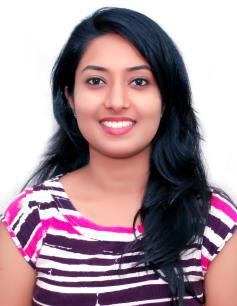 Theertha.374760@2freemail.com SummaryTo be the part of an Organization where the working environment fosters a continuous learning process and where my medical background would be made to use effectively. Willing to work as a team in a challenging and competitive environment where I can take part in the growth of organization and widen the spectrum of my knowledge to add value to the individual growth.Skills Good Diagnostic skills.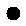  Dental Radiographyknowledge. Sterilization techniquesFamiliarity. Root Canal Treatment(Anterior &Posteriors) withAdvanced rotaryInstruments. Extractions includingtrans alveolar. Scaling, Root Planningand PeriodontalSurgeries. RemovableOrthodontics and BasicFixed Orthodontics. Anterior composite, veneers and esthetic Restorations. Removable and Fixed partial dentures. Complete dentures. Post & Core buildups Good Knowledge ofClinical practices andProtocol. Ability to handle different types of patients ( Pediatrics & Geriatrics). Implant Procedures.Work HistorySeptember 2014	Sri Krishna Dental Care	Chennai－	General DentistAugust 2017 Examining patients and interpreting radio graphs and diagnostic tests to determine the type and extent of Dental diseases, disabilities or dysfunctions. Restoring the form and function of carious, fractured or otherwise defective teeth. Extensive knowledge of medical tools and equipment’s used in dental treatments. Performing dental x-rays and diagnosing dental problems. Educating patients on issues regarding preventivemaintenance of mouth, teeth and gums. Oral prophylaxis and cleaning procedures. Root canal treatments and post and core builups. Tooth extraction- non-surgical extractions, surgical extractions, placing and removing sutures. Tooth preparations to receive crowns and bridges. Fabrication of complete dentures and removable partial dentures. Management and treatment of pediatrics and geriatrics patients. Teeth whitening and repairing fractured or chipped teeth. Monitoring patient volume and maintaining patient records at the clinic. Performing second stage dental implant procedures of placing abutments and tooth replacements. Basic orthodontic procedures.September 2013－September 2014Sathyabama University Dental College and Hospital Complete Rotatory Residential InternshipChennai Conducted dental camps in schools, colleges, orphanages, old age homes and NCC camps.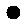  Conducted surveys, Dental Health Education programs. Involved in various types of treatments for patients. Assisted in procedures like Frenectomy, Gingival flap surgeries, Trans alveolar extractions and Fixed Orthodontic appliance therapy. Hands on Training in Laser surgery, Suturing, Arch bar fixation and Basic Life Support.EducationAccomplishments Presented Scientific Paper in Annual World Dental Congress,FDI 2014. Won National level Essay competition in Public HealthDentistry. Won 1st position in scientific paper conducted at TamilnaduGovernment Dental College on 23/01/2014. Won 1st position in scientific paper conducted at Saveetha National UG convention on 29/9/2014.Won 2nd position in scientific paper in national level Prosthodontist Forum for UG. Won 2nd position in scientific paper conducted at Moksha 2014. Won Dr. Leela Krishnamoorthy Memorial Award for acquiring 1st postion in scientific paper presented at 33rd Annual Conference. etcStrengths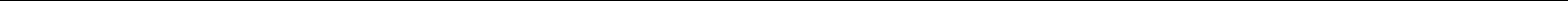 Follow medical ethics and give respectFriendly and optimisticHard working ,Team Player,Good decision makerExcellent Verbal, Writing and Communication Skills in 4 different languages English, Hindi, Tamil & MalayalamFlexible and AdaptableExtremely motivated Towards CareerREFERENCEAvailable on demandDECLERATIONI hereby declare that all the information furnished above is true to the best of my knowledge. Date : 20-November-2017Place	: DUBAI	Signature:2014Sathyabama University Dental College & General HospitalChennaiB.D.S: Dentistry2009Kendriya Vidyalaya Island GroundsChennaiAISSCE: Science